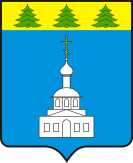 АДМИНИСТРАЦИЯ ЗНАМЕНСКОГО РАЙОНА ОРЛОВСКОЙ ОБЛАСТИРАСПОРЯЖЕНИЕ « 28 »  декабря 2021 года                                                                     № 245-р       с. ЗнаменскоеВ соответствии с пунктами 3 и 5 статьи 160.2-1 Бюджетного кодекса Российской Федерации, Постановлением Администрации Знаменского района Орловской области от 29 марта 2021 года  № 96 «Об утверждении Порядка осуществления внутреннего финансового аудита в Администрации Знаменского района Орловской области», в целях реализации полномочий по осуществлению внутреннего финансового аудита:  1. Утвердить План проведения аудиторских мероприятий Администрацией Знаменского района Орловской области на 2022 год, согласно приложению.          2. Контроль за исполнением настоящего распоряжения оставляю за собой. Заместитель главы АдминистрацииЗнаменского района                                                                  А.А. Басов                                             План проведения аудиторских мероприятий АдминистрациейЗнаменского района Орловской области на 2021 годОб утверждении Плана проведения  аудиторских мероприятий Администрацией Знаменского района Орловской области на 2022 годПриложение к распоряжению Администрации Знаменского района Орловской области от « 28 » декабря года  № 245-рТема аудиторского мероприятияСубъект бюджетных процедурСрок проведения (месяц начала и месяц окончания) аудиторского мероприятия123Оценка достоверности бюджетной отчетности по реализации национальных проектов за 9 месяцев 2022 годаМуниципальное бюджетное дошкольное образовательное учреждение Знаменский детский сад « Теремок » Знаменского муниципального района  Орловской областиноябрь- декабрь 2022 г.